с. ТаштыпО плане работы Контрольно-ревизионной службы при территориальной избирательной комиссии Таштыпского района на 2024 годРассмотрев проект плана работы Контрольно-ревизионной службы при территориальной избирательной комиссии Таштыпского района на 2024 год, территориальная избирательная комиссия Таштыпского района постановляет:       1. Утвердить представленный план работы Контрольно-ревизионной службы при территориальной избирательной комиссии Таштыпского района на 2024 год (прилагается).               2. Снять с контроля постановление территориальной избирательной комиссии Таштыпского района от 14 декабря 2022 года № 88/587-5 «О плане работы Контрольно – ревизионной службы при территориальной избирательной комиссии Таштыпского района на 2023 год».      3.  Контроль за исполнением настоящего постановления возложить на заместителя председателя территориальной избирательной комиссии Таштыпского района  А.В. Амзаракова. 4. Направить настоящее постановление в Избирательную комиссию Республики Хакасия и разместить в разделе «Избирательная комиссия» официального сайта Администрации Таштыпского района. Председатель комиссии                                                              Т.В. МальцеваСекретарь комиссии                                                                  Л.Р. ПоповаПЛАНработы Контрольно-ревизионной службы при территориальной избирательной комиссии Таштыпского районана 2024 год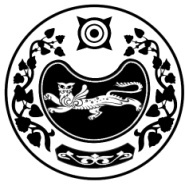 РЕСПУБЛИКА ХАКАСИЯNTHHBNJHBFKЬYFЯ ИЗБИРАТЕЛЬНАЯ КОМИССИЯ NFIТSGCRJUJ HFQJYFХАКАС РЕСПУБЛИКАPЫТАШТЫП АЙМАOЫНЫA 
ОРЫНДАOЫТАБЫO КОМИССИЯЗЫПОСТАНОВЛЕНИЕПОСТАНОВЛЕНИЕПОСТАНОВЛЕНИЕПОСТАНОВЛЕНИЕПОСТАНОВЛЕНИЕ20  декабря 2023 года            20  декабря 2023 года            № 126 /752-5№ 126 /752-5Приложение  к постановлению территориальной избирательной комиссии Таштыпского района от 20 декабря 2022 года № 126/752-5№п/пНаименование  мероприятийОтветственный исполнительСрок(период) исполнения12341.Подготовка и проведение заседаний контрольно-ревизионной службы (подведение итогов работы Контрольно – ревизионной службы при территориальной избирательной комиссии Таштыпского района за 2023 год, определение основных направлений деятельности КРС и принятие плана работы КРС на 2024 год)Организация оформления протоколов заседаний, решений КРС и другой документацииПредседатель КРС при ТИКПо мере необходимости2.Обучение членов Контрольно – ревизионной службы при территориальной избирательной комиссии Таштыпского районаЗам. председателяКРС при ТИКЯнварь-декабрь3.Информирование членов Контрольно – ревизионной службы при территориальной избирательной комиссии Таштыпского района о деятельности территориальной избирательной комиссии Таштыпского  в части реализации полномочий Контрольно-ревизионных служб, определенных федеральным и региональным избирательным законодательством. Обеспечение членов Контрольно – ревизионной службы при территориальной избирательной комиссии Таштыпского района информационными, методическими материалами, направленными в ТИК Избирательной комиссией Республики Хакасия)Председатель КРС при ТИКПо мере необходимости4.Участие членов КРС при ТИК в  обучающих семинарах с председателями участковых избирательных комиссийПредседатель КРС при ТИК, члены КРСпо отдельному плану5.Внесение изменений в состав Контрольно-ревизионной службы при территориальной избирательной комиссии Таштыпского районаА.В. Амзараков По мере необходимости6.Открытие счетов в отделении ПАО Сбербанк для организации и проведения выборов  Т.В. Мальцева январь - октябрь7.Проверка Контрольно-ревизионной службой при территориальной избирательной комиссии Таштыпского района целевого использования денежных средств, выделенных из федерального, местного бюджета территориальной и участковым избирательным комиссиям, на подготовку и проведение выборов Члены КРС при ТИКянварь - октябрь8.Мониторинг печатных агитационных материалов, экземпляров аудиовизуальных агитационных материалов, фотографий, иных агитационных материалов, с целью контроля соблюдения порядка предвыборной агитации Члены КРС при ТИКВесь период9.Рассмотрение заявлений и обращений по вопросам нарушения порядка финансирования избирательных кампаний и порядка ведения агитации участниками избирательного процессаТИКПо мере необходимости10.Контроль за предоставлением ответов на обращения ТИК в правоохранительные, государственные органы, органы местного самоуправления, общественные объединения, организации всех форм собственностиЧлены КРС при ТИКянварь – сентябрь11.Подготовка информации о результатах работы КРС за 2024 годА.В. Амзараков, Н.М. Ольховскаядекабрь12Разработка проекта плана работы КРС на 2025 годА.В. Амзараков, Н.М. Ольховскаядекабрь